PHONE CALL TEMPLATE:Hello (RECIPIENT’S NAME), my name is (YOUR NAME), and I am fundraising for Bright Star Books, a non-profit that has provided over 170,000 books to limited-resource children in Greater Akron since 2014.Reading is extremely beneficial to children’s cognitive development; however, 61% of low-income families own no books.  You can learn more about the work Bright Star Books does to help limited-resource children at brightstarbooks.org or on Facebook, @brightstarbooksohio.This non-profit can provide 5 books to a child for just $2.75 or 5 books to a dozen children each for just $33!  Please consider donating, even just a few dollars, to Bright Star Books (INSERT HOW THEY CAN DONATE) Thank you, and have a great rest of your day!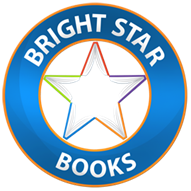 